EFFET DE L’ETIREMENT PASSIF SUR LA FORCE MUSCULAIRE CHEZ DES JEUNES LIBANAIS NON-SPORTIFSParNom de l’etudiantMémoire présenté au Département d’Education Physiqueen vue de l’obtention d’un MastèreFaculté des Lettres et des Sciences HumainesUniversité de BalamandJanvier 2016_________________________________________________________________________Copyright © 2016, Tous Droits RéservésUniversité de BalamandFaculté des Lettres et des Sciences HumainesJe certifie que j’ai examiné ce mémoire de Mastère préparé parNom de l’etudiantet que je l’ai trouvé complet et satisfaisant à tous les égards,et qu’il a intégré toutes les révisions nécessaires demandées par le jury.MEMBRES DU JURY:Admis: _______________________________Prénom et nom de famille, PhDDirecteur de MémoireAdmis: ________________________________Prénom et nom de famille, PhD Premier RapporteurAdmis: _________________________________Prénom et nom de famille, PhD Second RapporteurDate de soutenance du mémoire : 13 Janvier 2016REMERCIEMENTSÀ la fin de ce travail, je tiens à remercier:Le Dr. …, mon directeur de recherche pour son aide précieux pendant la réalisation de ce travail;Le Dr. …, chef de département d’éducation physique à l’Université Balamand pour sa patience et son suivi pendant tout le cursus académique de mon master.Enfin, je suis reconnaissant à tous les sujets qui ont participé à cette étude.RÉSUMÉIntroduction – L’objectif de notre étude est d’examiner l’effet du stretching passif de différentes durées, sur la force musculaire chez des personnes non-sportives.Méthodes – 7 hommes Libanais de moyen d’âge de 20 ± 1.30 ont participé à cette étude. Le poids et la taille ont été mesurés. Un signal EMG a été enregistré avant et après une routine d'étirement de 15, 60 et 120 secondes. Les paramètres enregistrés inclus à partir des données EMG sont: crête à crête Tension-amplitude, moyenne tension redressée, et moyenne quadratique du signal EMG. La ration Hmax/Mmax est également calculée pour déterminer l’excitabilité des motoneurones recrutés par les participants avant et après les différentes durées d’étirement.Résultats – Une diminution de la force musculaire, indépendante de la durée de l’étirement, a été constatée après l’application d’un stretching statique.Conclusion – Le stretching statique induit une diminution de la performance et de la force musculaire indépendamment de la durée du protocole de stretching effectué en pré- contraction musculaire.TABLE DES MATIÈRESLISTE DES TABLEAUXLISTE DES FIGURESLISTE DES ABRÉVIATIONSCHAPITRE 1INTRODUCTIONL’étirement ou “Stretching” pendant l'échauffement est devenu une pratique traditionnelle dans la préparation de l'exercice ou des activités sportives (Behm, Blazevich, Kay, & McHugh, 2015).Les étirements statiques ont été trouvé trop efficaces dans l’augmentation de l’amplitude articulaire (Zakas, 2005), et pouvant également entraîner une réduction aiguë et significative de 5 à 30% la force musculaire (Cramer, Housh, Weir, Johnson, Coburn, & Beck, 2005) et de la production d'énergie des groupes musculaires étirés (Kokkonen, Nelson, & Cornwell, 1998).…L’étirement passif est un allongement global, lent, mobilisant les chaines musculaires, à la recherche d’un gain d’amplitude articulaire perdue par l’activité physique. On utilise l’action de la pesanteur par le poids de son propre corps, combinée ou non a une traction manuelle ou force extérieure (Shrier, 2004).…Il est bien démontré que la force et la flexibilité sont des composantes déterminantes de la performance motrice qui peut être soit améliorée soit altérée par le protocole d’échauffement appliqué avant la compétition ou l’exercice (Weir & Elder, 2005)….CHAPITRE 2REVUE DE LA LITTÉRATURE2.1 Définitions du StretchingLes étirements sont un ensemble de techniques qui sont soit actives soit passives qui visent à allonger un muscle ou un groupe musculaire et à mobiliser une articulation dans une amplitude maximale par la mise en tension progressive dans la limite des possibilités d’allongement de ce muscle. Ils correspondent à un éloignement des points d’insertion du muscle en agissant à la fois sur le muscle et sur le tendon. Les techniques actives sont caractérisées par la contraction du muscle agoniste ou antagoniste (Hausswirth, et al., 2011).2.2 Types de StretchingOn peut distinguer de nombreuses formes d’étirements que l’on peut rassembler en cinq types principaux :2.2.1 Étirement ActifIl s’agit d’une contraction active et lente des muscles antagonistes qui vont entraîner un étirement et relâchement des muscles agonistes que l’on désire assouplir par une double inhibition réciproque: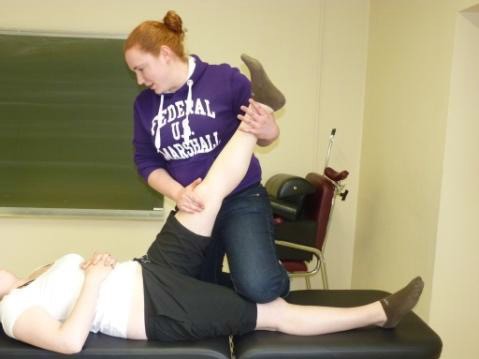 Figure 2.1: Etirement Activo-Dynamique des IJ : Phase de Contraction Isométrique2.2.2 Etirement PassifL’étirement passif consiste à étirer lentement un segment corporel pendant 20 secondes minimum à l’aide de forces extérieures (appui sur un engin, prise en main d’un segment corporel, intervention d’un partenaire)….2.4 Les Mécanismes Nerveux lors de l’ÉtirementCes mécanismes sont mis en jeu grâce à des « capteurs » sensoriels périphériques situés dans le muscle et dans le tendon qui sont : au niveau musculaire « le fuseau neuromusculaire » qui est l’élément sensoriel primordial, et au niveau tendineux « l’organe tendineux de Golgi » ou également nommé fuseau neurotendineux (Esnault & Kapandji, 2005).Tableau 2.2: Les Capteurs Sensoriels PériphériquesLes fuseaux neuromusculaires (FNM) sont sensibles à la variation de longueur du muscle, que ce soit dans le cadre d’un raccourcissement (contraction concentrique) ou un allongement (étirement ou contraction excentrique). Ils répondent à l’étirement, et retendent le muscle lors du raccourcissement pour qu’il se conforme à une nouvelle position, le muscle ajuste ainsi automatiquement sa longueur en toutes situations.LISTE DES RÉFÉRENCESAmako, M., Oda, T., Masuoka, K., Yokoi, H., & Campisi, P. (2003). Effect of static stretching on prevention of injuries for military recruits. Military Medicine, 168(6), 442–446.Behm, D. G., & Chaouachi, A. (2011). A review of the acute effects of static and dynamic stretching on performance. European Journal of Applied Physiology, 111(11), 2633–2651. Church, J. B., Wiggins, M. S., Moode, F. M., & Crist, R. (2001). Effect of warm-up and flexibility treatments on vertical jump performance. Journal of Strength and Conditioning Research/National Strength & Conditioning Association, 15(3), 332–336.Dufour, M., Pillu, M., & Viel, E. (2007). Biomécanique fonctionnelle : Membres-Tête- Tronc. Paris: Elsevier Masson.Duong, B., Low, M., Moseley, A. M., Lee, R. Y., & Herbert, R. D. (2001). Time course of stress relaxation and recovery in human ankles. Clinical Biomechanics (Bristol, Avon), 16(7), 601–607.Guissard, N., & Duchateau, J. (2004). Effect of static stretch training on neural and mechanical properties of the human plantar-flexor muscles. Muscle & Nerve, 29(2), 248–255. Maffiuletti, N. A., Martin, A., Babault, N., Pensini, M., Lucas, B., & Schieppati, M. (2001). Electrical and mechanical Hmax-to-Mmaxratio in power- and endurance- trained athletes. Journal of Applied Physiology, 90(1), 3–9. http://jap.physiology.org/content/90/1/3.shortREMERCIEMENTSREMERCIEMENTSREMERCIEMENTSREMERCIEMENTSiiiRÉSUMÉRÉSUMÉRÉSUMÉRÉSUMÉivTABLE DES MATIÈRESTABLE DES MATIÈRESTABLE DES MATIÈRESTABLE DES MATIÈRESvLISTE DES TABLEAUXLISTE DES TABLEAUXLISTE DES TABLEAUXLISTE DES TABLEAUXviiLISTE DES FIGURESLISTE DES FIGURESLISTE DES FIGURESLISTE DES FIGURESviiiLISTE DES ABBRÉVIATIONSLISTE DES ABBRÉVIATIONSLISTE DES ABBRÉVIATIONSLISTE DES ABBRÉVIATIONSixCHAPITRE 1: INTRODUCTIONCHAPITRE 1: INTRODUCTIONCHAPITRE 1: INTRODUCTIONCHAPITRE 1: INTRODUCTION1CHAPITRE 2: REVUE DE LA LITTÉRATURECHAPITRE 2: REVUE DE LA LITTÉRATURECHAPITRE 2: REVUE DE LA LITTÉRATURECHAPITRE 2: REVUE DE LA LITTÉRATURE42.1 Définitions du Stretching2.1 Définitions du Stretching2.1 Définitions du Stretching2.1 Définitions du Stretching42.2 Types de Stretching2.2 Types de Stretching2.2 Types de Stretching2.2 Types de Stretching62.2.1 Étirement Actif2.2.1 Étirement Actif2.2.1 Étirement Actif62.2.2 Etirement Passif2.2.2 Etirement Passif2.2.2 Etirement Passif62.3 Stretching et Paramètres Musculaires2.3 Stretching et Paramètres Musculaires2.3 Stretching et Paramètres Musculaires2.3 Stretching et Paramètres Musculaires152.3.1 Propriétés Mécaniques du Tissu Conjonctif2.3.1 Propriétés Mécaniques du Tissu Conjonctif172.3.1.1 Fluage172.3.1.2 Hystérésis182.10 EMG et Stretching2.10 EMG et Stretching2.10 EMG et Stretching2.10 EMG et Stretching382.10.1 Le Potentiel d'Action2.10.1 Le Potentiel d'Action402.10.2 Les Réflexes2.10.2 Les Réflexes412.10.2.1 Les réflexes H, les réflexes T et la réponse M432.10.3 Le Signal EMG "Brut"2.10.3 Le Signal EMG "Brut"45CHAPITRE 3: MÉTHODOLOGIECHAPITRE 3: MÉTHODOLOGIECHAPITRE 3: MÉTHODOLOGIECHAPITRE 3: MÉTHODOLOGIE473.1 Population3.1 Population3.1 Population3.1 Population473.1.1 Critères d'Inclusion3.1.1 Critères d'Inclusion473.4 Analyse Statistique3.4 Analyse Statistique3.4 Analyse Statistique3.4 Analyse Statistique50CHAPITRE 4: RÉSULTATSCHAPITRE 4: RÉSULTATSCHAPITRE 4: RÉSULTATSCHAPITRE 4: RÉSULTATS52CHAPITRE 5: DISCUSSIONCHAPITRE 5: DISCUSSIONCHAPITRE 5: DISCUSSIONCHAPITRE 5: DISCUSSION56CHAPITRE 6: CONCLUSION ET PERSPECTIVESCHAPITRE 6: CONCLUSION ET PERSPECTIVESCHAPITRE 6: CONCLUSION ET PERSPECTIVESCHAPITRE 6: CONCLUSION ET PERSPECTIVES58LISTE DES RÉFÉRENCESLISTE DES RÉFÉRENCESLISTE DES RÉFÉRENCESLISTE DES RÉFÉRENCES59ANNEXE A: Titre de l’annexe ANNEXE A: Titre de l’annexe ANNEXE A: Titre de l’annexe ANNEXE A: Titre de l’annexe  64Tableau 2.1 Les Différents Types de Stretching13Tableau 2.2Les Capteurs Sensoriels Périphériques20Tableau 2.3Etudes Récentes Qui Ont Testé les Effets Aigus de l'Étirement32Tableau 3.1Les Caractéristiques des Participantes à l’Étude48Tableau 4.1Les Valeurs Hmax/Mmax des Sujets53Tableau 4.2Les Valeurs des Signaux EMG Rectifiés54Tableau 4.3ANOVA Table for V Rectified54Figure 2.1Etirement Activo-Dynamique des IJ : Phase de Contraction Isométrique6Figure 2.2Etirement Passif des Ischio-Jambiers (IJ) Gauches par le Praticien7Figure 2.3Etirement Passif des IJ par le Sujet7Figure 2.4Etirement de Type CRE Appliqué aux IJ. Etape 19Figure 2.5Etirement de Type CRE Appliqué aux IJ. Etape 29Figure 2.6Etirement de Type CRE Appliqué aux IJ. Etape 310Figure 2.7Etirement de Type CRAC Appliqué aux IJ. Etape 411Figure 2.8Etirement Balistique des IJ.12Figure 2.9Contraction Musculaire16Figure 2.10Structure d’un Muscle Strié16Figure 2.11L'organisation du Réticulum Sarcoplasmique et du Système T Autour des Myofibrilles17Figure 2.12Courbe Tension-Longueur18BMP7Bone Morphogenetic Protein 7 (Protéine Osseuse Morphogénique 7) CE Corps EntierCFCol FémoralCMOContenu Minéral OsseuxDMODensité Minérale OsseuseDXADual-Energy X-Ray Absorptiometry (Absorptiométrie Biphotonique A Rayons X)GHGrowth Hormone (Hormone de Croissance) HE	Hanche EntièreIInterleukinMGMasse Grasse MGBL - Masse Grasse BlancheMGMMasse Grasse MédullaireMGSMasse Grasse Sous CutanéeMGTMasse Grasse TotaleMGVMasse Grasse ViscéraleMMMasse MaigreOPGOstéoprotégerineMuscleFuseau neuro musculaireSensibilité à la longueur.Etirement – allongementLocalisé dans la fibre musculaireAjustement de la tension à la longueurTendonOrgane de GolgiSensibilité à la tension.Etirement passif.Tension de la contractionLocalisé dans la jonction myo-tendineuseFacilitation de la contraction